ATIS-0x0000xATIS Standard onSignature-based Handling of Asserted Information Using TokensAlliance for Telecommunications Industry SolutionsApproved Month DD, YYYYAbstractSignature-based Handling of Asserted information using Tokens (SHAKEN) is an industry framework for managing the deployment of Secure Telephone Identity (STI) technologies with the purpose of providing end-to-end cryptographic authentication and validation of the telephone identity and other information in a VoIP-based service provider network.  This specification defines the framework for telephone service providers to create signatures in SIP and will define the Network-to-Network Interface (NNI) requirements, Network Elements, the X.509 certificate framework to validate the initiator of the signature, and the various classes of signers and how the validation of a signature can be used on the PSTN toward the mitigation of illegitimate use of the PSTN and protecting users of the PSTN.  ForewordThe Alliance for Telecommunications Industry Solutions (ATIS) serves the public through improved understanding between carriers, customers, and manufacturers. The [COMMITTEE NAME] Committee [INSERT MISSION]. [INSERT SCOPE]. The mandatory requirements are designated by the word shall and recommendations by the word should. Where both a mandatory requirement and a recommendation are specified for the same criterion, the recommendation represents a goal currently identifiable as having distinct compatibility or performance advantages.  The word may denotes an optional capability that could augment the standard. The standard is fully functional without the incorporation of this optional capability.Suggestions for improvement of this document are welcome. They should be sent to the Alliance for Telecommunications Industry Solutions, [COMMITTEE NAME], 1200 G Street NW, Suite 500, Washington, DC 20005.At the time of consensus on this document, [COMMITTEE NAME], which was responsible for its development, had the following leadership:[LEADERSHIP LIST]The [SUBCOMMITTEE NAME] Subcommittee was responsible for the development of this document.Revision HistoryTable of Contents[INSERT]Table of Figures[INSERT]Table of Tables[INSERT]Scope & PurposeScopeThis document is intended to provide telephone services providers with a framework and guidance on how to utilize Secure Telephone Identity (STI) technologies toward the validation of legitimate calls on the Public Switched Telephone Network (PSTN) and the mitigation of illegitimate spoofing of telephone identities on the PSTN.PurposeUsing the protocols defined in draft-ietf-stir-rfc4474bis-06 and draft-wendt-verified-token, this document will define the service provider framework around usage of the identity header and JWT tokens in SIP.  This will include definition of a framework for managing service provider certificates for signing the relevant SIP header information defined in 4474bis and/or verified token.  It will also define how the signed information should be carried across the telephone service provider NNI to other peering service providers.  It will also specify how the positive or negative verification of the signature at the terminating service provider may be used to help mitigate illegitimate telephone identity.Normative ReferencesThe following standards contain provisions which, through reference in this text, constitute provisions of this Standard. At the time of publication, the editions indicated were valid. All standards are subject to revision, and parties to agreements based on this Standard are encouraged to investigate the possibility of applying the most recent editions of the standards indicated below.ATIS-0x0000x, Technical Report.ATIS-0x0000x.201x, American National Standard.Definitions, Acronyms, & AbbreviationsFor a list of common communications terms and definitions, please visit the ATIS Telecom Glossary, which is located at < http://www.atis.org/glossary >.DefinitionsAAA: xxxx.Bbbb: xxxx.Acronyms & AbbreviationsSecure Telephone Identity OverviewAssertion of telephone identity on the PSTN between peering service providers particularly in a 3GPP IMS environment has typically used the P-Asserted-ID.  This usage assumes trust between peering providers to believe the asserted caller-id in the P-Asserted-ID header.  However, in many call scenarios where there are indirect relationships between the originating telephone service provider and the terminating provider, these trust relationships may not be able to be maintained.  Secure Telephone Identity and the usage of cryptographic signatures to prove with non-repudiation the origination of a signed identity can be a tool used in the mitigation of fraudulent usage of caller-id to trick consumers.The documents draft-ietf-stir-rfc4474bis-06 and draft-wendt-verified-token define a set of tools that can be used in the SIP protocol for applying these cryptographic signatures.  This can provide many purposes depending on who the originator of the call is and what the relationship is to the authenticating provider who signed the call.The following shows a simple call flow between two peering providers.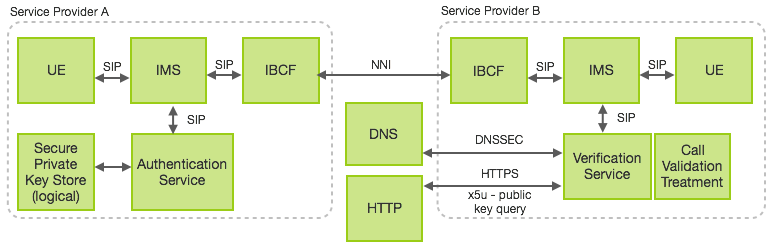 Figure : TitleMore to follow…Management of Service Provider CertificatesTelephone Number Authority Trust AnchorXxxCertificate SigningTraditional CSRXxx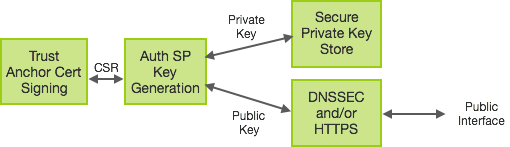 Figure : TitleACME based Certificate ManagementProposal to use the draft-ietf-acme-acme defined protocol for automated certificate signing.End-to-End Call and NNI Considerations for STICall Scenario Use CasesVerification of Calling Party Telephone IdentityVerification of Originating Service ProviderVerification of Transit Service ProviderVerification of ETS ProviderVerification of SMS Messaging IdentityVerification of Identity for other SIP MethodsLegitimate Spoofing Use CasesVerification of Transit Service ProviderCall Validation TreatmentSignature Verified Scenarios[The following four scenarios copied from Pierce Gorman in a message to STIR mailing list:]Carrier signed, authenticated CgPN Use case example(s): Bread-and-butter 95%+ of calls from subscriber lines (IMS-based and otherwise).Trust Estimate:  Carrier_orig trustworthy, CgPN most trustworthy.Carrier signed, semi-authenticated CgPNUse case example(s): Number block delegated from OCN, but no per-TN screen (SIP trunks).Trust Estimate:  Carrier_orig trustworthy, CgPN less than most trustworthy but not entirely untrustworthy.Carrier signed, no authentication of CgPNUse case example(s): E911 on visited network w/o roaming agreement, manual roaming.Trust Estimate:  Carrier_orig trustworthy, CgPN entirely untrustworthy.Untrusted OriginatorUse case example(s): Pre-IMS, legacy circuit-switched networks that don't natively support SIP or which don't choose to sign calls (e.g., international carriers).Trust Estimate:  Good luck.  Carrier_orig and CgPN entirely untrustworthy.Signature Not Verified ScenariosMultiple Signature ScenariosDateVersionDescriptionAuthorATISAlliance for Telecommunications Industry SolutionsNNINetwork-to-Network InterfacePSTNPublic Switched Telephone NetworkSTISecure Telephone IdentityVoIPVoice over Internet Protocol